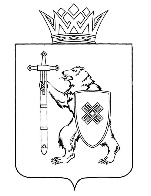 ШӰДЫК                                           ПРИКАЗот  ___ мая 2023 г. № ___г.Йошкар-ОлаОб утверждении Перечня персональных данных, 
обрабатываемых в Комитет молодежной политики
Республики Марий Эл в связи с реализацией служебных
или трудовых отношенийВ соответствии с Федеральным законом от 27 июля 2006 г. 
N 152-ФЗ "О персональных данных", постановлением Правительства Российской Федерации от 21 марта 2012 г. N 211 "Об утверждении перечня мер, направленных на обеспечение выполнения обязанностей, предусмотренных Федеральным законом "О персональных данных" 
и принятыми в соответствии с ним нормативными правовыми актами, операторами, являющимися государственными или муниципальными органами"  п р и к а з ы в а ю:1. Утвердить прилагаемый Перечень персональных данных, обрабатываемых в Комитете молодежной политики Республики 
Марий Эл в связи с реализацией служебных или трудовых отношений.2. Отделу обеспечения деятельности комитета (Костюшко Н.В.) довести настоящий приказ до сведения государственных гражданских служащих Республики Марий Эл и работников, должности которых 
не относятся к должностям государственной гражданской службы Республики Марий Эл в Комитете молодежной политики Республики Марий Эл.3. Контроль за исполнением настоящего приказа оставляю 
за собой.4. Настоящий приказ вступает в силу со дня его официального опубликования и распространяется на правоотношения, возникшие 
с 14 декабря 2022 г.Председатель Комитета						      С.ИгошинПеречень
персональных данных, обрабатываемых в Комитете молодежной политики Республики Марий Эл в связи с реализацией служебных или трудовых отношенийМАРИЙ ЭЛ РЕСПУБЛИКЫНСАМЫРЫК-ВЛАК ПОЛИТИКЕ КОМИТЕТШЕКОМИТЕТМОЛОДЕЖНОЙ ПОЛИТИКИРЕСПУБЛИКИ МАРИЙ ЭЛУТВЕРЖДЕН приказом Комитетамолодежной политикиРеспублики Марий Элот _____ мая 2023 г. № ____NСодержания сведенияСрок хранения, условия прекращения обработкиПерсональные данные, обрабатываемые в связи с реализацией служебных или трудовых отношенийПерсональные данные, обрабатываемые в связи с реализацией служебных или трудовых отношенийПерсональные данные, обрабатываемые в связи с реализацией служебных или трудовых отношений1.Персональные данные председателя Комитета молодежной политики Республики Марий Эл, государственных гражданских служащих Республики Марий Эл в Комитете молодежной политики Республики Марий Эл (далее - Комитет):фамилия, имя, отчество (при наличии);информация о смене фамилии, имени, отчества;пол;число, месяц и год рождения;место рождения;сведения о гражданстве;вид, серия, номер документа, удостоверяющего личность гражданина Российской Федерации, наименование органа и код подразделения органа (при наличии), выдавшего его, дата выдачи;вид, серия, номер документа, удостоверяющего личность гражданина Российской Федерации 
за пределами Российской Федерации, наименование органа и код подразделения органа (при наличии), выдавшего его, дата выдачи; фотография;адрес и дата регистрации по месту жительства (месту пребывания);адрес фактического проживания;сведения о семейном положении, о составе семьи;реквизиты свидетельств государственной регистрации актов гражданского состояния и содержащиеся в них сведения;сведения об образовании (наименование образовательной, научной и (или) иной организации, год окончания, уровень профессионального образования, реквизиты документов об образовании и (или) о квалификации, направление подготовки, специальность и квалификация по документу об образовании и (или) о квалификации, ученая степень, ученое звание (дата присвоения, номера дипломов, аттестатов);сведения о дополнительном профессиональном образовании (профессиональной переподготовке, повышении квалификации) (наименование образовательной, научной и (или) иной организации, год окончания, реквизиты документа о квалификации, квалификация и специальность по документу о переподготовке (повышении квалификации), наименование программы обучения, количество часов обучения);сведения о владении иностранными языками и языками народов Российской Федерации;выполняемая работа с начала трудовой деятельности (включая учебу в образовательных организациях высшего образования и профессиональных образовательных организациях, военную службу, работу по совместительству, предпринимательскую деятельность и т.п.);сведения о классном чине федеральной гражданской службы и (или) гражданской службы субъекта Российской Федерации и (или) муниципальной службы, дипломатический ранг, воинское и (или) специальное звание, классный чин правоохранительной службы, классный чин юстиции (кем и когда присвоены);сведения о родителях, детях, сестрах, братьях, о супруге (бывшем или бывшей супруге) (дата и место рождения, места работы (службы, учебы), домашний адрес);сведения о форме, номере и дате оформления допуска к государственной тайне, ранее имевшемся и (или) имеющемся;сведения о государственных наградах, иных наградах и знаках отличия;сведения о поощрении и взысканиях;сведения о пребывании за границей (когда, где, с какой целью);сведения о близких родственниках (родителях, братьях, сестрах, детях), а также супругах, в том числе бывших, постоянно проживающих за границей и (или) оформляющих документы для выезда на постоянное место жительства в другое государство (фамилия, имя, отчество (при его наличии), с какого времени проживают за границей);сведения, содержащиеся в документах, подтверждающие регистрацию в системе индивидуального (персонифицированного) учета, в том числе в форме электронного документа;идентификационный номер налогоплательщика;реквизиты страхового медицинского полиса обязательного медицинского страхования, содержащиеся в нем сведения;номера банковских счетов;сведения о социальных льготах;информация о доходах, выплатах и удержаниях;сведения о воинском учете, реквизиты документов воинского учета, а также сведения, содержащиеся в документах воинского учета;сведения о наличии (отсутствии) судимости;сведения о доходах, расходах, об имуществе и обязательствах имущественного характера председателя Комитета молодежной политики Республики Марий Эл, государственных гражданских служащих Республики Марий Эл, а также сведения
о доходах, расходах, об имуществе и обязательствах имущественного характера их супругов (супруг) и несовершеннолетних детей;номера контактных телефонов (домашнего, служебного, мобильного);сведения о наличии (отсутствии) заболевания, препятствующего поступлению на государственную гражданскую службу Республики Марий Эл или ее прохождению;сведения об инвалидности, сроке действия установленной инвалидности;сведения о прохождении аттестации и сдаче квалификационного экзамена;сведения о замещаемой должности;сведения об отпусках и командировках;материалы по внутренним служебным проверкам в отношении государственных гражданских служащих Республики Марий Эл в КомитетеПредседателя Комитета молодежнойполитики Республики Марий Эл, государственных гражданских служащих - 50 лет2.Персональные данные граждан, государственных гражданских служащих Республики Марий Эл, включенных в кадровый резерв Комитета, граждан, не допущенных к участию в конкурсах, и граждан, участвовавших в конкурсах, но не прошедших конкурсный отбор:фамилия, имя, отчество (при наличии);информация о смене фамилии, имени, отчества;пол;число, месяц и год рождения; место рождения;сведения о гражданстве;вид, серия, номер документа, удостоверяющего личность гражданина Российской Федерации, наименование органа и код подразделения органа (при наличии), выдавшего его, дата выдачи;вид, серия, номер документа, удостоверяющего личность гражданина Российской Федерации за пределами Российской Федерации, наименование органа и код подразделения органа (при наличии), выдавшего его, дата выдачи; фотография;адрес и дата регистрации по месту жительства (месту пребывания);адрес фактического проживания;сведения о семейном положении, о составе семьи;сведения о родителях, детях, сестрах, братьях, о супруге (бывшем или бывшей супруге) (дата и место рождения, места работы (службы, учебы), домашний адрес);реквизиты свидетельств государственной регистрации актов гражданского состояния и содержащиеся в них сведения;сведения об образовании (наименование образовательной, научной и (или) иной организации, год окончания, уровень профессионального образования, реквизиты документов об образовании и (или) о квалификации, направление подготовки, специальность и квалификация по документу об образовании и (или) о квалификации, ученая степень, ученое звание (дата присвоения, номера дипломов, аттестатов);сведения о дополнительном профессиональном образовании (профессиональной переподготовке, повышении квалификации) (наименование образовательной, научной и (или) иной организации, год окончания, реквизиты документа о квалификации, квалификация и специальность по документу о переподготовке (повышении квалификации), наименование программы обучения, количество часов обучения);сведения о владении иностранными языками и языками народов Российской Федерации;выполняемая работа с начала трудовой деятельности (включая учебу в образовательных организациях высшего образования и профессиональных образовательных организациях, военную службу, работу по совместительству, предпринимательскую деятельность и т.п.);сведения о замещаемой должности;сведения о классном чине федеральной гражданской службы и (или) гражданской службы субъекта Российской Федерации и (или) муниципальной службы, дипломатический ранг, воинское и (или) специальное звание, классный чин правоохранительной службы, классный чин юстиции (кем и когда присвоены);сведения о форме, номере и дате оформления допуска к государственной тайне, ранее имевшемся и (или) имеющемся;сведения о государственных наградах, иных наградах и знаках отличия;сведения о пребывании за границей (когда, где, с какой целью);сведения о близких родственниках (родителях, братьях, сестрах, детях), а также супругах, в том числе бывших, постоянно проживающих за границей и (или) оформляющих документы для выезда на постоянное место жительства в другое государство (фамилия, имя, отчество (при его наличии), с какого времени проживают за границей);сведения, содержащиеся в документах, подтверждающие регистрацию в системе индивидуального (персонифицированного) учета, в том числе в форме электронного документа;идентификационный номер налогоплательщика;реквизиты страхового медицинского полиса обязательного медицинского страхования, содержащиеся в нем сведения;сведения о воинском учете, реквизиты документов воинского учета, а также сведения, содержащиеся в документах воинского учета:сведения о наличии (отсутствии) судимости;номера контактных телефонов (домашнего, служебного, мобильного);сведения о наличии (отсутствии) заболевания, препятствующего поступлению на государственную гражданскую службу Республики Марий Эл или ее прохождению;сведения об инвалидности, сроке действия установленной инвалидностиВ течение периода нахождения граждан в кадровом резерве или в течение трех лет со дня завершения конкурса, если не возвращены по письменному заявлению гражданПерсональные данные граждан, обрабатываемые в связи с рассмотрением обращений граждан, объединений граждан, в том числе юридических лицПерсональные данные граждан, обрабатываемые в связи с рассмотрением обращений граждан, объединений граждан, в том числе юридических лицПерсональные данные граждан, обрабатываемые в связи с рассмотрением обращений граждан, объединений граждан, в том числе юридических лиц3.Фамилия, имя, отчество (при наличии); адрес места жительства:иные персональные данные, содержащиеся в обращениях граждан, объединений граждан, в том числе юридических лиц5 летПерсональные данные граждан, обрабатываемые в целях заключения договоров 
и ведения расчетов с физическими лицами, возмещения расходов, связанных 
с назначением представителей, независимых экспертов, участвующих в составе конкурсных и аттестационных комиссийПерсональные данные граждан, обрабатываемые в целях заключения договоров 
и ведения расчетов с физическими лицами, возмещения расходов, связанных 
с назначением представителей, независимых экспертов, участвующих в составе конкурсных и аттестационных комиссийПерсональные данные граждан, обрабатываемые в целях заключения договоров 
и ведения расчетов с физическими лицами, возмещения расходов, связанных 
с назначением представителей, независимых экспертов, участвующих в составе конкурсных и аттестационных комиссий4.Фамилия, имя, отчество (при наличии); число, месяц и год рождения; место рождения;адрес и дата регистрации по месту жительства (месту пребывания);адрес фактического проживания;вид, серия, номер документа, удостоверяющего личность гражданина Российской Федерации, наименование органа и код подразделения органа (при наличии), выдавшего его, дата выдачи;сведения, содержащиеся в документах, подтверждающие регистрацию в системе индивидуального (персонифицированного) учета, в том числе в форме электронного документа;идентификационный номер налогоплательщика; номера банковских счетов;номера контактных телефонов (домашнего, служебного, мобильного)5 летПерсональные данные граждан, обрабатываемые в ходе производства по делам об административных правонарушенияхПерсональные данные граждан, обрабатываемые в ходе производства по делам об административных правонарушенияхПерсональные данные граждан, обрабатываемые в ходе производства по делам об административных правонарушениях5.Фамилия, имя, отчество (при наличии);число, месяц и год рождения;место рождения;адрес и дата регистрации по месту жительства (месту пребывания);адрес фактического проживания;вид, серия, номер документа, удостоверяющего личность гражданина Российской Федерации, наименование органа и код подразделения органа (при наличии), выдавшего его, дата выдачи;семейное положение, состав семьи;образование;профессия;номера контактных телефонов (домашнего, служебного, мобильного);иные персональные данные, ставшие известными в ходе производства по делам об административных правонарушениях5 лет